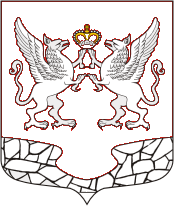 АДМИНИСТРАЦИЯ МУНИЦИПАЛЬНОГО ОБРАЗОВАНИЯ ЕЛИЗАВЕТИНСКОГО СЕЛЬСКОГО ПОСЕЛЕНИЯ ГАТЧИНСКОГО МУНИЦИПАЛЬНОГО РАЙОНА ЛЕНИНГРАДСКОЙ ОБЛАСТИПОСТАНОВЛЕНИЕ                _____ 2017 года                                                                                           № _____ 	 В соответствии с Федеральным законом от 27.07.2010 № 210-ФЗ «Об организации предоставления государственных и муниципальных услуг», Федеральным законом от 06.10.2003  № 131-ФЗ «Об общих принципах организации местного самоуправления в Российской Федерации», Уставом муниципального образования Елизаветинское сельское поселение Гатчинского муниципального района Ленинградской области, администрация Елизаветинского сельского поселения ПОСТАНОВЛЯЕТ:Утвердить технологическую схему предоставления муниципальной услуги «Приём в эксплуатацию после перевода жилого помещения в нежилое помещение или нежилого помещения в жилое помещение» (Приложение)Настоящее постановление вступает в силу со дня его официального опубликования в сетевом издании  и на официальном сайте муниципального образования Елизаветинское сельское поселениеКонтроль за исполнением настоящего постановления оставляю за собой. Глава администрации                                                                                           И.А. ИльинС.Ю.Папилова8 (81371) 57-245                                                                                                                                                                                                 Приложениек постановлению  администрацииЕлизаветинского сельского поселения«___»____________2017г. №___Технологическая схемапредоставления муниципальной услуги по приему в эксплуатацию после перевода жилого помещения в нежилое помещение или нежилого помещения в жилое помещениеРаздел 1 «Общие сведения о государственной услуге»Раздел 2. «Общие сведения об услуге»Раздел 3. «Сведения о заявителях услуги»Раздел 4. «Документы, предоставляемые заявителем для получения услуги»Раздел 5. «Документы и сведения, получаемые посредством межведомственного информационного взаимодействия»Раздел 6. «Результат услуги»Раздел 7. «Технологические процессы предоставления услуги»Раздел 8. «Особенности предоставления услуги в электронной форме»Об утверждении технологической схемы предоставления муниципальной услуги «Прием в эксплуатацию после перевода жилого помещения в нежилое помещение или нежилого помещения в жилое помещение»№ПараметрЗначение параметра/состояние1Наименование органа, предоставляющего услугуАдминистрация муниципального образования Елизаветинского сельского поселения Гатчинского муниципального  района Ленинградской области)2Номер услуги в федеральном реестре47401000100006403113Полное наименование услугиМуниципальная услуга по приему в эксплуатацию после перевода жилого помещения в нежилое помещение или нежилого помещения в жилое помещение4Краткое наименование услугиНет5Административный регламент предоставления государственной услуги Постановление от 01.09.2016г. № 303 «Об утверждении Административного регламентапредоставления муниципальной услуги «Прием в эксплуатацию после перевода жилого помещения в нежилое помещение или нежилогопомещения в жилое помещение»6Перечень "подуслуг"Нет7Способы оценки качества предоставления государственной услуги1) Портал государственных услуг (функций) Ленинградской области: gu.lenobl.ru;                                                           2) Официальный сайт: http://елизаветинское.рф/.;3) Терминальные устройства;
4) Опрос заявителей непосредственно при личном приеме или с использованием телефонной связи№Наименование услугиСрок предоставления в зависимости от условийСрок предоставления в зависимости от условийСрок предоставления в зависимости от условийСрок предоставления в зависимости от условийОснования отказа в приеме документовОснование отказа в предоставлении услугиОснования приостановления предоставления услугиСрок приостановления предоставления услугиПлата за предоставление услугиПлата за предоставление услугиПлата за предоставление услугиСпособ обращения за получением услугиСпособ получения результата услуги№Наименование услугиСрок предоставления в зависимости от условийСрок предоставления в зависимости от условийСрок предоставления в зависимости от условийСрок предоставления в зависимости от условийОснования отказа в приеме документовОснование отказа в предоставлении услугиОснования приостановления предоставления услугиСрок приостановления предоставления услугиНаличие платы (государственной пошлины)Реквизиты нормативного правового атка, являющегося основанием для взимания платы (государственной пошлины)КБК для взимания платы (государственной пошлины), в том числе для МФЦСпособ обращения за получением услугиСпособ получения результата услуги№Наименование услугиОснования отказа в приеме документовОснование отказа в предоставлении услугиОснования приостановления предоставления услугиСрок приостановления предоставления услугиНаличие платы (государственной пошлины)Реквизиты нормативного правового атка, являющегося основанием для взимания платы (государственной пошлины)КБК для взимания платы (государственной пошлины), в том числе для МФЦСпособ обращения за получением услугиСпособ получения результата услуги12344556789101112131Прием в эксплуатацию после перевода жилого помещения в нежилое помещение или нежилого помещения в жилое помещениеНе более 30календарныхдней с даты  поступления заявленияНе более 30 дней с даты  поступления заявленияНе более 30 дней с даты  поступления заявления1) Отсутствие необходимых документов, предусмотренных вразделе 4 настоящей технологической схемы;2) Несоответствие представленных документов требованиям в разделе 4 настоящей технологической схемы;3) Заявитель не является собственником помещения или нанимателем либо уполномоченным им лицом;4) В заявлении не указаны фамилия, имя, отчество (при наличии) гражданина, либо наименование юридического лица, обратившегося за предоставлением услуги;5) Текст в заявлении не поддается прочтению;6) Заявление подписано не уполномоченным лицом1) Отсутствие необходимых документов, предусмотренных вразделе 4 настоящей технологической схемы;2) Несоответствие представленных документов требованиям в разделе 4 настоящей технологической схемы;3) Заявитель не является собственником помещения или нанимателем либо уполномоченным им лицом;4) В заявлении не указаны фамилия, имя, отчество (при наличии) гражданина, либо наименование юридического лица, обратившегося за предоставлением услуги;5) Текст в заявлении не поддается прочтению;6) Заявление подписано не уполномоченным лицом1) Предоставление документов в ненадлежащий орган;2)Нарушение при выполнении работ по переустройству, и (или) перепланировке, и (или) иных работ требований проектной документации;3)Необеспечение заявителем доступа членам Комиссии по приемке в эксплуатацию после перевода жилого помещения в нежилое помещение или нежилого помещения в жилое помещение (далее - Комиссия) для осмотра помещения в согласованные с заявителем время и обременено правамиНетНетНетНетНет1) Администрация муниципального образования Елизаветинского сельского поселения Гатчинского муниципального района Ленинградской области;      2) ГБУ ЛО «Многофункциональный центр предоставления государственных и муниципальных услуг»;                           3) Портал государственных услуг (функций) Ленинградской области: www.gu.lenobl.ru;     4)Единый портал государственных услуг (функций): www.gosuslugi.ru;     5) Посредством почтовой связи1) Администрация муниципального образования Елизаветинского сельского поселения Гатчинского муниципального района Ленинградской области;                                                                          2)ГБУ ЛО «Многофункциональный центр предоставления государственных и муниципальных услуг»;3) Портал государственных услуг (функций) Ленинградской области: www.gu.lenobl.ru; 4) Посредством почтовой связи№Категории лиц, имеющих право на получение услугиДокумент, подтверждающий правомочие заявителя соответствующей категории на получение услугиУстановленные требования к документу, подтверждающему правомочие заявителя соответствующей категории на получение услугиНаличие возможности подачи заявления на предоставление услуги представителями заявителя Исчерпывающий перечень лиц, имеющих право на подачу заявления от имени заявителяНаименование документа, подтверждающего право подачи заявления от имени заявителяУстановленные требования к документу, подтверждающему право подачи заявления от имени заявителя12345678Прием в эксплуатацию после перевода жилого помещения в нежилое помещение или нежилого помещения в жилое помещениеПрием в эксплуатацию после перевода жилого помещения в нежилое помещение или нежилого помещения в жилое помещениеПрием в эксплуатацию после перевода жилого помещения в нежилое помещение или нежилого помещения в жилое помещениеПрием в эксплуатацию после перевода жилого помещения в нежилое помещение или нежилого помещения в жилое помещениеПрием в эксплуатацию после перевода жилого помещения в нежилое помещение или нежилого помещения в жилое помещениеПрием в эксплуатацию после перевода жилого помещения в нежилое помещение или нежилого помещения в жилое помещениеПрием в эксплуатацию после перевода жилого помещения в нежилое помещение или нежилого помещения в жилое помещениеПрием в эксплуатацию после перевода жилого помещения в нежилое помещение или нежилого помещения в жилое помещение1Физические лица, являющиеся собственниками (нанимателями) жилых помещений в домах, расположенных на территории соответствующего района муниципального образованияДокумент, удостоверяющий личность Должен быть действительным на срок обращения за предоставлением услуги.                                                          Не должен содержать подчисток, приписок, зачеркнутых слов и др. исправлений.                                    Не должен иметь повреждений, наличие которых не позволяет однозначно истолковать их содержаниеИмеетсяЛюбое дееспособное физическое лицо, достигшее 18 летДоверенностьДолжен быть действительным на срок обращения за предоставлением услуги.                                                          Не должен содержать подчисток, приписок, зачеркнутых слов и др. исправлений.                                    Не должен иметь повреждений, наличие которых не позволяет однозначно истолковать их содержание2Юридические лица1. Документ, подтверждающий факт внесения сведений о юридическом лице в Единый государственный реестр юридических лиц (подлинник и копия). 2. Документ о постановке на учет в качестве налогоплательщика с указанием индивидуального номера налогоплательщика (подлинник и копия). 3. Учредительные документы или нотариально удостоверенные копии учредительных документов со всеми изменениями и дополнениями: 4. Один из документов, подтверждающих полномочия руководителяДолжен быть действительным на срок обращения за предоставлением услуги.                                                          Не должен содержать подчисток, приписок, зачеркнутых слов и др. исправлений.                                    Не должен иметь повреждений, наличие которых не позволяет однозначно истолковать их содержаниеИмеетсяЗаконный представитель, иной уполномоченный представитель по доверенностиДоверенностьДолжен быть действительным на срок обращения за предоставлением услуги.                                                          Не должен содержать подчисток, приписок, зачеркнутых слов и др. исправлений.                                    Не должен иметь повреждений, наличие которых не позволяет однозначно истолковать их содержание№ п/пКатегория документа Наименование документов, которые представляет заявитель для получения услугиКоличество необходимых экземпляров документа с указанием подлинник/копияДокумент, предоставляемый по условиюУстановленные требования к документуФорма (шаблон) документаОбразец документа /заполнения документа12345678Прием в эксплуатацию после перевода жилого помещения в нежилое помещение или нежилого помещения в жилое помещениеПрием в эксплуатацию после перевода жилого помещения в нежилое помещение или нежилого помещения в жилое помещениеПрием в эксплуатацию после перевода жилого помещения в нежилое помещение или нежилого помещения в жилое помещениеПрием в эксплуатацию после перевода жилого помещения в нежилое помещение или нежилого помещения в жилое помещениеПрием в эксплуатацию после перевода жилого помещения в нежилое помещение или нежилого помещения в жилое помещениеПрием в эксплуатацию после перевода жилого помещения в нежилое помещение или нежилого помещения в жилое помещениеПрием в эксплуатацию после перевода жилого помещения в нежилое помещение или нежилого помещения в жилое помещениеПрием в эксплуатацию после перевода жилого помещения в нежилое помещение или нежилого помещения в жилое помещение1Заявление о предоставлении услугиЗаявление о приеме в эксплуатацию после перевода жилого помещения в нежилое помещение или нежилого помещения в жилое помещение установленной формы 1 экз. Оригинал                                                             Действия:1) Проверка на соответствие установленным требованиям;                      2) Формирование делаНетСведения заявления подтверждаются подписью лица, подающего заявление, с проставлением даты заполнения заявленияПриложение 2Приложение  2 2Документ, подтверждающий личность заявителяДокумент, удостоверяющий личность1 экз. Оригинал, копияДействия:       1) Установление личности заявителя;                  2) Снятие копии с оригинала;                      3) Возврат оригинала заявителю;              4) Формирование делаПредоставляется один из документов данной категории документовВнесены сведения  о гражданстве, месте рождения, регистрации, месте выдачи, дате выдачи, заверены подписью должностного лица и соответствующей печатью полномочного органаНе требуетсяНе требуется3Документ, удостоверяющий право (полномочия) представителя физического или юридического лица, если с заявлением обращается представитель заявителяДоверенность 1 экз.                Действия:                   1) Проверка на соответствие установленным требованиям;                                            2) Формирование в дело              НетДолжны быть внесены сведения о:
- дате ее составления (лучше прописью) 
-  Ф.И.О. и паспортных данных(номер паспорта, кем и когда выдан) индивидуального предпринимателя;
- данных представителя. Для физического лица - это его Ф.И.О. и паспортные данные (номер паспорта, кем и когда выдан);
- полномочиях, которые предоставлены представителю (максимально подробно);
- сроке, на который выдана доверенность (если срок не указан, доверенность будет действительна в течение года со дня ее составления)Не требуетсяНе требуется4Учредительный документУчредительные документы1 экз. Копия                         Действия:                       1) Проверка на соответствие установленным требованиям;                      2) Снятие копии с оригинала                           3) Возврат оригинала заявителю;                                    4) Формирование в дело                                         Предоставляется один из документов данной категорииДолжен быть действителен на момент обращения за предоставлением услугиНе требуетсяНе требуетсяРеквизиты актуальной технологической карты межведомственного взаимодействия Наименование с запрашиваемого документа (сведения)Перечень и состав сведений, запрашиваемых в рамках межведомственного информационного взаимодействияНаименование органа (организации), направляющего(ей) межведомственный запрос Наименование органа (организации), в адрес которого (ой) направляется межведомственный запросSID электронного сервисаСрок осуществления межведомственного информационного взаимодействия Форма (шаблон) межведомственного запросаОбразец заполнения формы межведомственного запроса123456789Прием в эксплуатацию после перевода жилого помещения в нежилое помещение или нежилого помещения в жилое помещениеПрием в эксплуатацию после перевода жилого помещения в нежилое помещение или нежилого помещения в жилое помещениеПрием в эксплуатацию после перевода жилого помещения в нежилое помещение или нежилого помещения в жилое помещениеПрием в эксплуатацию после перевода жилого помещения в нежилое помещение или нежилого помещения в жилое помещениеПрием в эксплуатацию после перевода жилого помещения в нежилое помещение или нежилого помещения в жилое помещениеПрием в эксплуатацию после перевода жилого помещения в нежилое помещение или нежилого помещения в жилое помещениеПрием в эксплуатацию после перевода жилого помещения в нежилое помещение или нежилого помещения в жилое помещениеПрием в эксплуатацию после перевода жилого помещения в нежилое помещение или нежилого помещения в жилое помещениеПрием в эксплуатацию после перевода жилого помещения в нежилое помещение или нежилого помещения в жилое помещение-НетНе требуетсяНетНетНетНетНе требуетсяНе требуется№Документ/документы, являющиеся результатом услугиТребования к документу/документам, являющимся результатом услугиХарактеристика результата (положительный/отрицательный)Форма документа/ документов, являющихся результатом услугиОбразец документа/документов, являющимся результатом услугиСпособ получения результатаСрок хранения невостребованных заявителем результатовСрок хранения невостребованных заявителем результатов№Документ/документы, являющиеся результатом услугиТребования к документу/документам, являющимся результатом услугиХарактеристика результата (положительный/отрицательный)Форма документа/ документов, являющихся результатом услугиОбразец документа/документов, являющимся результатом услугиСпособ получения результатав органев МФЦ123456789Прием в эксплуатацию после перевода жилого помещения в нежилое помещение или нежилого помещения в жилое помещениеПрием в эксплуатацию после перевода жилого помещения в нежилое помещение или нежилого помещения в жилое помещениеПрием в эксплуатацию после перевода жилого помещения в нежилое помещение или нежилого помещения в жилое помещениеПрием в эксплуатацию после перевода жилого помещения в нежилое помещение или нежилого помещения в жилое помещениеПрием в эксплуатацию после перевода жилого помещения в нежилое помещение или нежилого помещения в жилое помещениеПрием в эксплуатацию после перевода жилого помещения в нежилое помещение или нежилого помещения в жилое помещениеПрием в эксплуатацию после перевода жилого помещения в нежилое помещение или нежилого помещения в жилое помещениеПрием в эксплуатацию после перевода жилого помещения в нежилое помещение или нежилого помещения в жилое помещениеПрием в эксплуатацию после перевода жилого помещения в нежилое помещение или нежилого помещения в жилое помещение1Акт приемочной комиссии о завершении переустройства и (или) перепланировки, и (или) иных работ при переводе жилого помещения в нежилое помещение или нежилого помещения в жилое помещениекомиссии, адрес помещения, виды произведенных работ, наименование проектной организации, характеристики помещения, указание на соответствие (несоответствие) выполненных работ представленному проекту (проектной документации), соответствие установленным строительным нормам и правилам,  Решение приемочной комиссии (указывается возможность или невозможность осуществления приемки в эксплуатацию помещения после проведения работ по переустройству и (или) перепланировке и (или) иных работ), подписи членов комиссии с указанием должностейПоложительный/отрицательныйПриложение 1Нет1) Администрация муниципального образования Елизаветинского сельского поселения Гатчинского муниципального района Ленинградской области;                                                                          2) ГБУ ЛО «Многофункциональный центр предоставления государственных и муниципальных услуг»;3) Портал государственных услуг (функций) Ленинградской области: www.gu.lenobl.ru; 4) Посредством почтовой связи        3 года1 год№ п/п№ п/пНаименование процедуры процессаОсобенности исполнения процедуры процессаСроки исполнения процедуры (процессса)Исполнитель процедуры процессаРесурсы, необходимые для выполнения процедуры процессаФормы документов, необходимые для выполнения процедуры процесса11234567Прием в эксплуатацию после перевода жилого помещения в нежилое помещение или нежилого помещения в жилое помещениеПрием в эксплуатацию после перевода жилого помещения в нежилое помещение или нежилого помещения в жилое помещениеПрием в эксплуатацию после перевода жилого помещения в нежилое помещение или нежилого помещения в жилое помещениеПрием в эксплуатацию после перевода жилого помещения в нежилое помещение или нежилого помещения в жилое помещениеПрием в эксплуатацию после перевода жилого помещения в нежилое помещение или нежилого помещения в жилое помещениеПрием в эксплуатацию после перевода жилого помещения в нежилое помещение или нежилого помещения в жилое помещениеПрием в эксплуатацию после перевода жилого помещения в нежилое помещение или нежилого помещения в жилое помещениеПрием в эксплуатацию после перевода жилого помещения в нежилое помещение или нежилого помещения в жилое помещение1Прием документов, необходимых для оказания муниципальной услуги Прием документов, необходимых для оказания муниципальной услуги Заявление о приеме в эксплуатацию после перевода жилого помещения в нежилое помещение или нежилого помещения в жилое помещение принимается специалистом администрации муниципального образования, в тот же день регистрируется и передается должностному лицу, которое не позднее следующего дня после получения передает пакет документов в отдел администрации муниципального образования. Руководитель отдела  в день поступления  пакета документов направляет его на рассмотрение Комиссиимуниципального образования, указанному в порученииНе более 1 календарного  дняДолжностное лицо администрации муниципального образования Елизаветинского сельского поселения Гатчинского муниципального района Ленинградской областиДокументационное обеспечение (формы, бланки , указанные в приложениях к административному регламенту) технологическое обеспечение (наличие доступа к автоматизированным системам, сервисам, защищенным каналам связи, а также наличие необходимого оборудования: принтера, сканера, МФУ)Приложение 22Принятие Комиссией решения и оформление соответствующего акта приемочной комиссии о завершении переустройства и (или) перепланировки, и (или) иных работ при переводе жилого помещения в нежилое помещение или нежилого помещения в жилое помещение, либо отказа в подтверждении завершения работ при переводе жилого помещения в нежилое помещение или нежилого помещения в жилое помещениеПринятие Комиссией решения и оформление соответствующего акта приемочной комиссии о завершении переустройства и (или) перепланировки, и (или) иных работ при переводе жилого помещения в нежилое помещение или нежилого помещения в жилое помещение, либо отказа в подтверждении завершения работ при переводе жилого помещения в нежилое помещение или нежилого помещения в жилое помещениеАкт приемочной комиссии о завершении переустройства, и (или) перепланировки, и (или) иных работ при переводе жилого помещения в нежилое помещение или нежилого помещения в жилое помещение, или отказ в подтверждении завершения переустройства, и (или) перепланировки, и (или) иных работ при переводе жилого помещения в нежилое помещение или нежилого помещения в жилое помещение направляются почтой или выдаются под подпись заявителю, вслучае явки заявителя для личного получения документов в администрацию муниципального района или в МФЦ.Акт приемочной комиссии должен быть направлен органом, осуществляющим перевод помещений, в орган или организацию, осуществляющие государственный учет объектов недвижимого имущества в соответствии с Федеральным законом от 24 июля 2007 года № 221-ФЗ "О государственном кадастре недвижимости". Акт приемочной комиссии подтверждает окончание перевода помещения и является основанием использования переведенного помещения в качестве жилого или нежилого помещения.   В случае отказа в подтверждении завершения переустройства, и (или) перепланировки, и (или) иных работ при переводе жилого помещения в нежилое помещение или нежилого помещения в жилое помещение акт приемочной комиссии направляется заявителюНе более 1календарногодняс даты регистрации заявления Должностное лицо администрации муниципального образования Елизаветинского сельского поселения Гатчинского муниципального района Ленинградской областидокументационное обеспечение (формы, бланки , указанные в приложениях к административному регламенту) технологическое обеспечение (наличие доступа к автоматизированным системам, сервисам, защищенным каналам связи, а также наличие необходимого оборудования: принтера, сканера, МФУ)Приложение 1Способ получения заявителем информации о сроках и порядке предоставления услугиСпособ записи на прием в органСпособ приема и регистрации органом, предоставляющим услугу, запроса и иных документов, необходимых для предоставления услугиСпособ оплаты заявителем государственной пошлины или иной платы, взимаемой за предоставление услугиСпособ получения сведений о ходе выполнения запроса о предоставлении услугиСпособ подачи жалобы на нарушение порядка предоставления услуги и досудебного (внесудебног) обжалования решений и действий (бездействия) органа в процессе получения услуги123456Прием в эксплуатацию после перевода жилого помещения в нежилое помещение или нежилого помещения в жилое помещениеПрием в эксплуатацию после перевода жилого помещения в нежилое помещение или нежилого помещения в жилое помещениеПрием в эксплуатацию после перевода жилого помещения в нежилое помещение или нежилого помещения в жилое помещениеПрием в эксплуатацию после перевода жилого помещения в нежилое помещение или нежилого помещения в жилое помещениеПрием в эксплуатацию после перевода жилого помещения в нежилое помещение или нежилого помещения в жилое помещениеПрием в эксплуатацию после перевода жилого помещения в нежилое помещение или нежилого помещения в жилое помещениеПортал государственных услуг (функций) Ленинградской области: www.gu.lenobl.ru;Портал государственных услуг (функций) Ленинградской области: www.gu.lenobl.ru;В случае поступления всех документов, отвечающих требованиям, указанным в разделе 4 настоящей технологической схемы, в форме электронных документов (электронных образов документов), удостоверенных квалифицированной электронной подписью, днем обращения за предоставлением государственной услуги считается дата регистрации приема документов на ПГУ ЛО.
В случае, если направленные заявителем (уполномоченным лицом)  электронное заявление и документы не заверены квалифицированной электронной подписью, днем обращения за предоставлением государственной услуги считается дата личной явки заявителя в администрацию муниципального района  с предоставлением документов, отвечающих требованиям раздела 4 настоящей технологической схемыНет1. Портал государственных услуг (функций) Ленинградской области: www.gu.lenobl.ru;
2.Электронная почта заявителя1.Официальный сайт муниципального образования Елизаветинское сельское поселение http://елизаветинское.рф/.;
2. Портал государственных услуг (функций) Ленинградской области: www.gu.lenobl.ru;